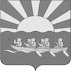 РОССИЙСКАЯ ФЕДЕРАЦИЯЧУКОТСКИЙ  АВТОНОМНЫЙ  ОКРУГ  СОВЕТ  ДЕПУТАТОВ  МУНИЦИПАЛЬНОГО  ОБРАЗОВАНИЯЧУКОТСКИЙ  МУНИЦИПАЛЬНЫЙ  РАЙОНРЕШЕНИЕ( сессия шестого созыва)от 12 февраля 2021 года № 172Руководствуясь Бюджетным Кодексом Российской Федерации, Федеральным законом от 06.10.2003 года № 131-ФЗ «Об общих принципах организации местного самоуправления в Российской Федерации», Законом Чукотского автономного округа от 24 мая 2002 года № 31-ОЗ «О бюджетном процессе в Чукотском автономном округе», Уставом муниципального образования Чукотский муниципальный район, Совет депутатов муниципального образования Чукотский муниципальный районРЕШИЛ:1. Утвердить Положение о бюджетном процессе в муниципальном образовании Чукотский муниципальный район согласно приложению к настоящему решению.2. Признать утратившим силу следующие решения Совета депутатов муниципального образования Чукотский муниципальный район:- от 26.12.2007 года № 203 «Об утверждении Положения о бюджетном процессе в Чукотском муниципальном районе»;- от 08.07.2008 года № 25 «О внесение изменений в Решение Совета депутатов муниципального образования Чукотский муниципальный район от 26.12.2007 года №203 «Об утверждении положения о бюджетном процессе в Чукотском муниципальном районе»»;- от 25.08.2009 года № 84 «О внесении изменений в Положение о бюджетном процессе в Чукотском муниципальном районе, утвержденное Решением Совета депутатов муниципального образования Чукотский муниципальный район от 26.12.2007 года № 203 «Об утверждении положения о бюджетном процессе в Чукотском муниципальном районе»»;- от 16.03.2009 года № 69 «О внесение изменений в Решение Совета депутатов муниципального образования Чукотский муниципальный район от 26.12.2007 года № 203 «Об утверждении Положения о бюджетном процессе в Чукотском муниципальном районе»»;- от 25.01.2010 года № 122 «О внесение изменений в Решение Совета депутатов муниципального образования Чукотский муниципальный район от 26.12.2007 года № 203 «Об утверждении Положения о бюджетном процессе в Чукотском муниципальном районе»»;- от 25.08.2010 года № 155 О внесении изменений в Положение о бюджетном процессе в Чукотском муниципальном районе, утвержденное Решением Совета депутатов муниципального образования Чукотский муниципальный район от 26.12.2007 года № 203 «Об утверждении положения о бюджетном процессе в Чукотском муниципальном районе»;- от 18 марта 2011 года № 199 «О внесении изменений в «Положение о бюджетном процессе в Чукотском муниципальном районе», утвержденное решением Совета депутатов муниципального образования Чукотский муниципальный район от 26 декабря 2007 г. № 203»;- от 10.12.2013 года № 51 «О внесение изменений в Решение Совета депутатов муниципального образования Чукотский муниципальный район от 26.12.2007 года № 203 «Об утверждении Положения о бюджетном процессе в Чукотском муниципальном районе»»;- от 18.04.2014 года № 75 «О внесение изменений в Решение Совета депутатов муниципального образования Чукотский муниципальный район от 26.12.2007 года № 203 «Об утверждении Положения о бюджетном процессе в Чукотском муниципальном районе»»;- от 08.05.2015 года № 132 «О внесение изменений в Решение Совета депутатов муниципального образования Чукотский муниципальный район от 26.12.2007 года № 203 «Об утверждении Положения о бюджетном процессе в Чукотском муниципальном районе»»;- от 10.10.2016 года № 188 «О приставлении до 1 января 2017 года действие статьи 13 Решения Совета депутатов муниципального образования Чукотский муниципальный район от 26.12.2007 года № 203»;- от 23.03.2016 года № 158 «О внесении изменений в Решение Совета депутатов муниципального образования Чукотский муниципальный район от 26 декабря 2007 года № 203»;- от 26.05.2017 года № 228 «О внесении изменений в Решение Совета депутатов муниципального образования Чукотский муниципальный район от 26.12.2007 года № 203»;- от 22.12.2017 года № 9 «О внесении изменений в Решение Совета депутатов муниципального образования Чукотский муниципальный район от 26.12.2007 года № 203»;- от 22.12.2018 года № 48 «О внесении изменений в Решение Совета депутатов муниципального образования Чукотский муниципальный район от 26.12.2007 года № 203». 3. Настоящее Решение вступает в силу со дня официального опубликования.Председатель Совета депутатов                                                     Л. КалашниковаГлава муниципального образованияЧукотский муниципальный район                                                      Л.П. Юрочко«___»____________2021 г.Приложение Утверждено Решением Совета депутатов муниципального образования Чукотский муниципальный район от 12 февраля 2021 года № 172ПОЛОЖЕНИЕо бюджетном процессе в муниципальном образовании Чукотский муниципальный район	1. Настоящее Положение разработано в соответствии с Бюджетным кодексом Российской Федерации, регулирует отношения, возникшие между субъектами бюджетных правоотношений в бюджетном процессе на территории муниципального образования Чукотский муниципальный район.	2. Бюджетные правоотношения в муниципальном образовании Чукотский муниципальный район (далее - Чукотский муниципальный район) осуществляются в соответствии с настоящим Положением, Бюджетным кодексом Российской Федерации, законодательством Российской Федерации, законодательством Чукотского автономного округа, Уставом муниципального образования Чукотский муниципальный район, нормативно правовыми актами органов местного самоуправления Чукотского муниципального района.Глава 1. Общие положенияСтатья 1. Понятия и термины, применяемые в настоящем Положении.	1. Бюджетный процесс в Чукотском муниципальном районе – это регламентируемая законодательством Российской Федерации деятельность органов местного самоуправления муниципального образования Чукотский муниципальный район и иных участников бюджетного процесса по:	1) составлению проекта бюджета муниципального образования Чукотский муниципальный район (далее – бюджет Чукотского муниципального района);	2) рассмотрению и утверждению проекта бюджета Чукотского муниципального района;	3) исполнению и контролю за исполнением бюджета Чукотского муниципального района;	4) осуществлению бюджетного учета, составлению, внешней проверке, рассмотрению и утверждению бюджетной отчетности.	2. Другие понятия и термины, применяемые в настоящем Положении, используются в соответствии с Бюджетным кодексом Российской Федерации.Статья 2. Межбюджетное регулирование в Чукотском муниципальном районе	1. Межбюджетное регулирование в Чукотском муниципальном районе осуществляется в соответствии с федеральными законами, нормативными правовыми актами Российской Федерации, законами Чукотского автономного округа, нормативными правовыми актами органов местного самоуправления муниципального образования Чукотский муниципальный район. Статья 3. Участники бюджетного процесса в Чукотском муниципальном районе1. Участниками бюджетного процесса в Чукотском муниципальном районе являются: 1) Глава муниципального образования Чукотский муниципальный район –  Глава Администрации муниципального образования Чукотский муниципальный район (далее – Глава Чукотского муниципального района);2) Совет депутатов муниципального образования Чукотский муниципальный район (далее – Совет депутатов Чукотского муниципального района);3) Главы муниципальных образований, входящих в состав Чукотского муниципального района (далее – главы муниципальных образований);4) Администрация муниципального образования Чукотский муниципальный район (далее – Администрация Чукотского муниципального района);5) Администрации муниципальных образований, входящих в состав Чукотского муниципального района (далее администрации муниципальных образований);6) Финансовый орган Чукотского муниципального района;7) Орган внутреннего муниципального финансового контроля уполномоченный Администрацией Чукотского муниципального района;8) Главные распорядители (распорядители) средств бюджета Чукотского муниципального района;9) Получатели средств бюджета Чукотского муниципального района;10) Главные администраторы (администраторы) доходов бюджета Чукотского муниципального района;11) Главные администраторы (администраторы) источников финансирования дефицита бюджета Чукотского муниципального района;12) Контрольно – счетная палата муниципального образования Чукотский муниципальный район (далее – Контрольно–счетный орган Чукотского муниципального района);13) Управление Федерального казначейства по Чукотскому автономному округу.Статья 4. Бюджетные полномочия участников бюджетного процесса:1. Совет депутатов Чукотского муниципального района осуществляет в бюджетном процессе следующие бюджетные полномочия:1) установление, введение в действие, изменение и отмена местных налогов на территории Чукотского муниципального района в соответствии с Налоговым кодексом Российской Федерации и Уставом Чукотского муниципального района;2)  рассмотрение проекта бюджета Чукотского муниципального района на очередной финансовый год, проекта о внесении в него изменений;3) организация и проведения публичных слушаний по проекту бюджета Чукотского муниципального района на очередной финансовый год;4) утверждение бюджета Чукотского муниципального района на очередной финансовый год;5) установление расходных обязательств Чукотского муниципального района, подлежащих исполнению за счет средств бюджета Чукотского муниципального района;6) осуществление контроля за исполнением бюджета Чукотского муниципального района;7) организация и проведение публичных слушаний по годовому отчету об исполнении бюджета Чукотского муниципального района;8) рассмотрение и утверждение отчетов об исполнении бюджета Чукотского муниципального района;9) утверждение дополнительных ограничений по муниципальному долгу Чукотского муниципального района в пределах ограничений, установленных статьей 107 Бюджетного кодекса Российской Федерации;10) формирование и определение правового статуса органов внешнего муниципального финансового контроля;11) установление порядка и условий предоставления межбюджетных трансфертов из бюджета муниципального образования Чукотский муниципальный район;12) установление льгот и преимуществ, в том числе налоговых, в соответствии с налоговым и антимонопольным законодательством;13)  осуществление иных бюджетных полномочий в соответствии с федеральным законодательством, законодательством Чукотского автономного округа и нормативно – правовыми актами органов местного самоуправления Чукотского муниципального района.2. Глава Чукотского муниципального района осуществляет в бюджетном процессе следующие бюджетные полномочия:1) внесение в Совет депутатов Чукотского муниципального района проектов решений Чукотского муниципального района:а) о бюджете Чукотского муниципального района на очередной финансовый год;б) об исполнении бюджета Чукотского муниципального района;в) о внесении изменений в решение Совета депутатов Чукотского муниципального района о бюджете на текущий финансовый год;2) организация и проведение публичных слушаний по проекту бюджета Чукотского муниципального района на очередной финансовый год и по годовому отчету об исполнении бюджета Чукотского муниципального района;3) Глава Чукотского муниципального района осуществляет распоряжение средствами бюджета Чукотского муниципального района в соответствии с решением о бюджете Чукотского муниципального района на очередной финансовый год, осуществляет иные бюджетные полномочия в соответствии с федеральным законодательством и законодательством Чукотского автономного округа и нормативно – правовыми актами органов местного самоуправления Чукотского муниципального района.3. Администрация Чукотского муниципального района осуществляет в бюджетном процессе следующие бюджетные полномочия:установление порядка и сроков составления проекта бюджета Чукотского муниципального района на очередной финансовый год;установление порядка разработки и одобрения прогноза социально-экономического развития Чукотского муниципального района;2.1) разработка и утверждение бюджетного прогноза Чукотского муниципального района на долгосрочный период; 3) составление проекта бюджета Чукотского муниципального района на очередной финансовый год, проектов о внесении изменений в утвержденный бюджет Чукотского муниципального района;4) обеспечение официального опубликования проекта бюджета Чукотского муниципального района, решения о бюджете Чукотского муниципального района на очередной финансовый год;5) обеспечение исполнения бюджета Чукотского муниципального района; 6) установления порядка ведения реестра расходных обязательств Чукотского муниципального района;6.1) установление порядка формирования и ведения реестра источников доходов бюджета Чукотского муниципального района;6.2) установление порядка формирования перечня налоговых расходов Чукотского муниципального района и оценки налоговых расходов Чукотского муниципального района;7) обеспечение предоставления бюджетных кредитов в пределах бюджетных ассигнований, утвержденных решением о бюджете Чукотского муниципального района на очередной финансовый год в порядке, установленном бюджетным законодательством Российской Федерации, Чукотского автономного округа и нормативно – правовыми актами органов местного самоуправления Чукотского муниципального района;8) осуществление муниципальных заимствований и предоставление муниципальных гарантий Чукотского муниципального района, предоставление бюджетных кредитов, управление муниципальным долгом и муниципальными активами Чукотского муниципального района;9) утверждение отчета об исполнении бюджета Чукотского муниципального района за первый квартал, полугодие и девять месяцев текущего финансового года и его представление в Совет депутатов Чукотского муниципального района и Контрольно-счетный орган Чукотского муниципального района;10) обеспечение официального опубликования годового отчета об исполнении бюджета Чукотского муниципального района, ежеквартальных сведений о ходе исполнения бюджета Чукотского муниципального района, а также о численности муниципальных служащих Чукотского муниципального района и работников муниципальных учреждений Чукотского муниципального района с указанием фактических затрат на их денежное содержание;11) определение уполномоченного органа, представляющего сторону Чукотского муниципального района в договорах о предоставлении средств бюджета Чукотского муниципального района на возвратной основе;12) утверждает порядок ведения муниципальной долговой книги;13) Администрация Чукотского муниципального района осуществляет иные бюджетные полномочия в соответствии с федеральным законодательством, законодательством Чукотского автономного округа и нормативно – правовыми актами органов местного самоуправления Чукотского муниципального района.4. Контрольно–счетный орган Чукотского муниципального района осуществляет в бюджетном процессе следующие бюджетные полномочия:1) Обладает бюджетными полномочиями, установленными Бюджетным кодексом Российской Федерации, Федеральным законом от 7 февраля 2011 года №6-ФЗ «Об общих принципах организации и деятельности контрольно – счетных органов субъектов Российской Федерации и муниципальных образований», другими федеральными законамии иными нормативными правовыми актами Российской Федерации, Уставом Чукотского муниципального района.Глава 2. Составление проекта бюджета Чукотского муниципального районаСтатья 5. Основы составления проекта бюджета Чукотского муниципального района 1. Проект бюджета Чукотского муниципального района составляется и утверждается сроком на один год – очередной финансовый год. Администрация Чукотского муниципального района разрабатывает и утверждает среднесрочный финансовый план Чукотского муниципального района.Статья 6. Сведения необходимые для составления проекта бюджета Чукотского муниципального района на очередной финансовый год.	1. Составление проекта бюджета Чукотского муниципального района основывается на:	1) положениях послания Президента Российской Федерации Федеральному Собранию Российской Федерации, определяющих бюджетную политику (требования к бюджетной политике) в Российской Федерации;	2) основных направлениях бюджетной и налоговой политики Чукотского муниципального района;	3) прогнозе социально – экономического развития Чукотского муниципального района;	4)  муниципальных программах (проектах муниципальных программ, проектах изменений муниципальных программ) Чукотского муниципального района;	2. В целях своевременного и качественного составления проекта бюджета Чукотского муниципального района на очередной финансовый год Финансовый орган Чукотского муниципального района имеет право получать необходимые сведения от иных органов местного самоуправления и государственных органов.Статья 7. Состав показателей, представляемых для рассмотрения и утверждения в проекте Решения Чукотского муниципального района о бюджете Чукотского муниципального района на очередной финансовый год и плановый период.1. В состав показателей, представляемых для рассмотрения и утверждения в проекте решения о бюджете Чукотского муниципального района на очередной финансовый год, входят:1) основные характеристики бюджета Чукотского муниципального района (прогнозируемый общий объем доходов и общий объем расходов бюджета Чукотского муниципального района, дефицит (профицит) бюджета Чукотского муниципального района);2)  прогнозируемые доходы бюджета Чукотского муниципального района по классификации доходов бюджетов Российской Федерации;3) перечень главных администраторов доходов бюджета Чукотского муниципального района;4) перечень главных администраторов источников финансирования дефицита бюджета Чукотского муниципального района;5) распределение бюджетных ассигнований по разделам, подразделам, целевым статьям, группам видов расходов классификации расходов бюджетов;6) ведомственная структура расходов бюджета Чукотского муниципального района с распределением бюджетных ассигнований по главным распорядителям средств бюджета Чукотского муниципального района; разделам, подразделам, целевым статьям, группам и подгруппам видов расходов классификации расходов бюджетов;7) общий объем бюджетных ассигнований, направляемых на исполнение публичных нормативных обязательств;8) объемы межбюджетных трансфертов, предоставляемых из бюджета Чукотского муниципального района бюджетам сельских поселений, входящих в состав Чукотского муниципального района, в очередном финансовом году;9) объем средств Резервного фонда Администрации Чукотского муниципального района на непредвиденные расходы;10) источники финансирования дефицита бюджета Чукотского муниципального района;11) объем расходов на обслуживание муниципального долга Чукотского муниципального района;12) верхний предел муниципального внутреннего долга Чукотского муниципального района и (или) верхний предел муниципального внешнего долга Чукотского муниципального района по состоянию на 1 января года, следующего за очередным финансовым годом, с указанием в том числе верхнего предела долга по муниципальным гарантиям;13) программа муниципальных внутренних заимствований Чукотского муниципального района;14) программа муниципальных гарантий Чукотского муниципального района;15) иные показатели бюджета Чукотского муниципального района, установленные законодательством Российской Федерации, законодательством Чукотского автономного округа и нормативными правовыми актами Чукотского муниципального района.Статья 8. Документы и материалы, представляемые одновременно с проектом Решения о бюджете Чукотского муниципального района на очередной финансовый год1. Одновременно с проектом решения о бюджете Чукотского муниципального района на очередной финансовый год в Совет депутатов Чукотского муниципального района представляются:1) основные направления бюджетной и налоговой политики;2) предварительные итоги социально – экономического развития Чукотского муниципального района за истекший период текущего финансового года и ожидаемые итоги социально - экономического развития Чукотского муниципального района за текущий финансовый год;3) прогноз социально – экономического развития Чукотского муниципального района;4) среднесрочный финансовый план Чукотского муниципального района, утвержденный Администрацией Чукотского муниципального района;5) пояснительная записка к проекту бюджета Чукотского муниципального района о бюджете Чукотского муниципального района на очередной финансовый год, содержащая общую характеристику прогноза бюджета Чукотского муниципального района с указанием приоритетных отраслей развития экономики Чукотского муниципального района, целей бюджетной и налоговой политики, пояснения по каждому виду доходов и расходов с указанием особенностей прогнозируемых, проектируемых показателей на очередной финансовый год по сравнению с утвержденными показателями на текущий финансовый год;6) приложение к пояснительной записке к проекту решения о бюджете Чукотского муниципального района на очередной финансовый год с распределением бюджетных ассигнований по разделам и подразделам классификации расходов бюджета;7) паспорта муниципальных программ (проекты изменений в паспорта муниципальных программ) Чукотского муниципального района;8) оценка ожидаемого исполнения бюджета Чукотского муниципального района на текущий финансовый год;9) предложенные Советом депутатов Чукотского муниципального района, Контрольно-счетным органом Чукотского муниципального района проекты бюджетных смет указанных органов, предоставляемые в случае возникновения разногласий с финансовым органом Чукотского муниципального района в отношении указанных бюджетных смет;10) реестр источников доходов бюджета Чукотского муниципального района;11) методики (проекты методик) и расчеты распределения межбюджетных трансфертов;12) иные документы и материалы, установленные Бюджетным Кодексом Российской Федерации.2. Документы, указанные в пункте 1 подпунктах 1 - 11 настоящей статьи, могут быть представлены в Совет депутатов Чукотского муниципального района на электронных носителях в виде текстового файла в формате PDF, с приложением их электронных копий в формате Майкрософт Ворд.Глава 3. Рассмотрение и утверждение проекта решения о бюджете Чукотского муниципального районаСтатья 9. Внесение проекта решения о бюджете Чукотского муниципального района на очередной финансовый год в Совет депутатов Чукотского муниципального района1. Глава Чукотского муниципального района вносит в Совет депутатов Чукотского муниципального района проект решения о бюджете Чукотского муниципального района на очередной финансовый год не позднее 15 ноября текущего года, одновременно с документами и материалами, определенными статьей 8 настоящего Положения, в соответствии с установленным порядком.Статья 10. Подготовка к рассмотрению проекта решения Совета депутатов Чукотского муниципального района о бюджете Чукотского муниципального района на очередной финансовый год 1. В недельный срок с момента внесения проекта решения о бюджете Чукотского муниципального района в Совет депутатов Чукотского муниципального района проводится рассмотрение проекта решения о бюджете на очередной финансовый год.2. В случае возникновения несогласованных вопросов по проекту решения о бюджете Чукотского муниципального района Советом депутатов Чукотского муниципального района может создаваться согласительная комиссия, в которую входит равное количество представителей Администрации Чукотского муниципального района и Совета депутатов Чукотского муниципального района.Согласительная комиссия рассматривает спорные вопросы в соответствии с регламентом, утвержденным председателем Совета депутатов Чукотского муниципального района.Статья 11. Сроки утверждения решения о бюджете 1. Решение о бюджете Чукотского муниципального района должно быть рассмотрено и утверждено Советом депутатов Чукотского муниципального района, подписано Главой Чукотского муниципального района и опубликовано до начала очередного финансового года.Органы местного самоуправления Чукотского муниципального района обязаны принимать все возможные меры в пределах их компетенции по обеспечению своевременного рассмотрения, утверждения, подписания и опубликования решения о бюджете.2. Проект решения о бюджете Чукотского муниципального района рассматривается и утверждается Советом депутатов Чукотского муниципального района в срок не превышающий 15 дней со дня его внесения.Статья 12.  Подписание решения о бюджете Чукотского муниципального района на очередной финансовый год1. Глава Чукотского муниципального района в течение 7 дней со дня получения утвержденного Советом депутатов Чукотского муниципального района Решения о бюджете Чукотского муниципального района на очередной финансовый год подписывает и обеспечивает его опубликование, либо возвращает в Совет депутатов Чукотского муниципального района с сопроводительным письмом, содержащим мотивированное обоснование его отклонение либо предложения о внесении в него изменений.2. Решение Совета депутатов Чукотского муниципального района о бюджете Чукотского муниципального района на очередной финансовый год, отклоненное Главой Чукотского муниципального района рассматривается Советом депутатов Чукотского муниципального района и по итогам его рассмотрения вносится повторно на рассмотрение Совета депутатов Чукотского муниципального района с учетом мотивированных решений о внесении в него изменений.3. Повторное рассмотрение в Совете депутатов Чукотского муниципального района Решения о бюджете Чукотского муниципального района начинается с рассмотрения и голосования за каждое предложение Главы Чукотского муниципального района отдельно.Решение в этом случае считается принятым, если за него проголосовало большинство депутатов Чукотского муниципального района, участвующих в заседании.4. Решение о бюджете Чукотского муниципального района на очередной финансовый год, принятое Советом депутатов Чукотского муниципального района с учетом предложений Главы Чукотского муниципального района, в тот же день направляется Главе Чукотского муниципального района для подписания и опубликования.Статья 13. Вступление в силу Решения о бюджете Чукотского муниципального района на очередной финансовый год1. Решение о бюджете Чукотского муниципального района на очередной финансовый год вступает в силу с 1 января и действует по 31 декабря финансового года, если иное не предусмотрено Решением о бюджете Чукотского муниципального района.2. Решение о бюджете Чукотского муниципального района подлежит официальному опубликованию в установленном порядке не позднее пяти дней после его подписания.3. Решение о внесении изменений в бюджет Чукотского муниципального района вступает в силу с момента принятия Советом депутатов Чукотского муниципального района и подлежит опубликованию в установленном порядке.Глава 4. Исполнение бюджета Чукотского муниципального районаСтатья 14.  Исполнение бюджета Чукотского муниципального района1. Исполнение бюджета Чукотского муниципального района организуется и обеспечивается в соответствии с Бюджетным кодексом Российской Федерации, федеральным законодательством, Уставом Чукотского муниципального района, иными нормативными правовыми актами Российской Федерации и Чукотского муниципального района.Статья 15. Внесение изменений в Решение о бюджете Чукотского муниципального района на текущий финансовый год	1. В ходе исполнения бюджета Чукотского муниципального района в Решение о бюджете Чукотского муниципального района на текущий финансовый год вносятся изменения в случаях, предусмотренных Бюджетным кодексом Российской Федерации, а также по всем вопросам, являющимися предметом правового регулирования указанного Решения Совета депутатов Чукотского муниципального района.	2. Финансовый орган Чукотского муниципального района разрабатывает проект Решения о внесении изменений в Решение о бюджете Чукотского муниципального района на текущий финансовый год направляет в Администрацию Чукотского муниципального района для последующего его представления в Совет депутатов Чукотского муниципального района.	Одновременно с проектом указанного Решения предоставляются следующие документы и материалы:	- сведения об исполнении бюджета Чукотского муниципального района за истекший отчетный период текущего финансового года;	- оценка ожидаемого исполнения бюджета Чукотского муниципального района в текущем финансовом году;	- пояснительная записка с обоснованием предлагаемых изменений.Документы и материалы, указанные в настоящей части, могут быть представлены в Совет депутатов Чукотского муниципального района на электронных носителях в виде текстового файла в формате PDF, с приложением их электронных копий в формате Майкрософт Ворд.	3. Проект Решения о внесении изменений в Решение о бюджете Чукотского муниципального района на текущий финансовый год рассматривается Советом депутатов Чукотского муниципального района в течение 10 дней со дня его внесении.Статья 16. Дополнительное основание для внесения изменений в сводную бюджетную роспись без внесения изменений в Решение о бюджете Чукотского муниципального района на очередной финансовый год 1. Установить в соответствии с Бюджетным кодексом Российской Федерации дополнительные основания для внесения изменений в сводную бюджетную роспись без внесения изменений в Решение о бюджете Чукотского муниципального района на очередной финансовый год в соответствии с решениями руководителя финансового органа Чукотского муниципального района:1) перераспределение бюджетных ассигнований в пределах, предусмотренных главным распорядителям средств бюджета муниципального образования Чукотский муниципальный район на предоставление субсидий бюджетным учреждениям на финансовое обеспечение муниципального задания на оказание муниципальных услуг (выполнение работ) и субсидий бюджетным учреждениям на иные цели, между разделами, подразделами, целевыми статьями и группами видов расходов классификации расходов бюджетов; 2) перераспределение бюджетных ассигнований в связи с уточнением и (или) изменением классификации расходов бюджетов, классификации источников финансирования дефицитов бюджетов; 3) перераспределение бюджетных ассигнований на исполнение судебных решений по искам к муниципальному образованию Чукотский муниципальный район, удовлетворяемых за счет средств муниципального образования Чукотский муниципальный район;4) перераспределение бюджетных ассигнований по кодам бюджетной классификации расходов в связи с их распределением и (или) предоставлением в форме межбюджетных трансфертов бюджетам муниципальных образований Чукотского муниципального района, по основаниям, предусмотренным законодательством Российской Федерации и муниципальными правовыми актами муниципального образования Чукотский муниципальный район;5) перераспределение бюджетных ассигнований на реализацию муниципальных программ по основаниям, предусмотренным законодательством Российской Федерации и нормативно правовыми актами муниципального образования Чукотский муниципальный район;6) перераспределение бюджетных ассигнований в случае реорганизации и изменения типа муниципальных учреждений Чукотского муниципального района;7) перераспределение бюджетных ассигнований в части увеличения бюджетных ассигнований по кодам бюджетной классификации расходов бюджетов на сумму средств, необходимых для выполнения условий софинансирования по субсидиям, предоставленным бюджету муниципального образования Чукотский муниципальный район из окружного бюджета, в том числе путем введения новых кодов бюджетной классификации расходов;8) перераспределения бюджетных ассигнований по кодам бюджетной классификации расходов бюджетов в связи с их распределением и предоставлением в форме межбюджетных трансфертов бюджету муниципального образования Чукотский муниципальный район по основаниям, предусмотренным законодательством Российской Федерации и Чукотского автономного округа;9) перераспределения бюджетных ассигнований по разделам, подразделам, целевым статьям и группам видов расходов классификации расходов бюджетов при возникновении недостатка в средствах, в пределах общего объема бюджетных ассигнований, предусмотренных главному распорядителю бюджетных средств в текущем финансовом году;10) в иных случаях, предусмотренных бюджетным законодательством Российской Федерации, законодательством Чукотского автономного округа, а также правовыми актами муниципального образования Чукотский муниципальный район.Статья 17. Особенности исполнения бюджета Чукотского муниципального района в части финансового обеспечения выполнения муниципального задания на оказание муниципальных услуг (выполнение работ) муниципальными учреждениями Чукотского муниципального района1. Остатки средств, предоставляемых муниципальными бюджетным и автономным учреждениям Чукотского муниципального района из бюджета Чукотского муниципального района в соответствии с Бюджетным кодексом Российской Федерации на финансовое обеспечение выполнения муниципального задания, подлежит возврату в бюджет Чукотского муниципального района в объеме, соответствующем не достигнутым показателям муниципального задания указанными учреждениями.   Глава 5. Муниципальный финансовый контрольСтатья 18. Осуществление внутреннего муниципального финансового контроля, внутреннего финансового контроля и внутреннего финансового аудита.1. Внутренний муниципальный финансовый контроль осуществляется органом внутреннего муниципального финансового контроля, уполномоченным Администрацией Чукотского муниципального района в порядке, установленном Бюджетным кодексом Российской Федерации.Глава 6. Составление, внешняя проверка, рассмотрение и утверждение бюджетной отчетностиСтатья 19. Отчетность об исполнении бюджета Чукотского муниципального района1. В соответствии с единой методикой и стандартами бюджетного учета и бюджетной отчетности установленными законодательными актами Российской Федерации, Администрация Чукотского муниципального района направляет в Совет депутатов Чукотского муниципального района и Контрольно – счетный орган Чукотского муниципального района утвержденные им отчеты об исполнении бюджета Чукотского муниципального района за первый квартал, полугодие и девять месяцев текущего финансового года.2. Ежегодно не позднее 1 июня текущего года Администрация Чукотского муниципального района вносит в Совет депутатов Чукотского муниципального района:1) годовой отчет об исполнении бюджета Чукотского муниципального района, предварительно обеспечив его обнародование и проведение публичных слушаний в установленном порядке;2) проект Решения Совета депутатов Чукотского муниципального района об исполнении бюджета Чукотского муниципального района, включающий состав показателей, установленных статьей 264.6 Бюджетного кодекса Российской Федерации;3) иную бюджетную отчетность, предусмотренную Бюджетным Кодексом Российской Федерации.Статья 20. Проведение внешней проверки годового отчета об исполнении бюджета Чукотского муниципального района.1. Внешняя проверка годового отчета об исполнении бюджета Чукотского муниципального района, включающая внешнюю проверку бюджетной отчетности главных распорядителей средств бюджета и подготовку заключения на годовой отчет об исполнении бюджета, осуществляется Контрольно-счетным органом Чукотского муниципального района до его представления в Совет депутатов Чукотского муниципального района.1.1. Главные распорядители бюджетных средств не позднее 01 марта текущего финансового года представляют годовую отчетность в Контрольно–счетный орган Чукотского муниципального района для внешней проверки.Результаты внешней проверки годовой бюджетной отчетности главных распорядителей бюджетных средств оформляются заключениями по каждому главному распорядителю бюджетных средств в срок до 1 мая текущего финансового года.2. Администрация Чукотского муниципального района представляет годовой отчет об исполнении бюджета Чукотского муниципального района для подготовки заключения на него в Контрольно – счетный орган Чукотского муниципального района не позднее 01 апреля текущего года.3. Контрольно – счетный орган Чукотского муниципального района проводит внешнюю проверку годового отчета об исполнении бюджета Чукотского муниципального района в срок, не превышающий один месяц со дня представления Администрацией Чукотского муниципального района указанного годового отчета в Контрольно – счетный орган Чукотского муниципального района.Статья 21.  Рассмотрение годового отчета об исполнении бюджета Чукотского муниципального района1. Рассмотрению годового отчета об исполнении бюджета Чукотского муниципального района Советом депутатов Чукотского муниципального района предшествуют публичные слушания, сроки и порядок проведения которых устанавливается нормативным правовым актом Совета депутатов Чукотского муниципального района.	1.1. Совет депутатов Чукотского муниципального района рассматривает годовой отчет об исполнении бюджета Чукотского муниципального района за истекший период в течении 10 дней со дня получения заключения Контрольно- счетного органа Чукотского муниципального района.2. При рассмотрении годового отчета об исполнении бюджета Чукотского муниципального района Совет депутатов Чукотского муниципального района заслушивает:1) доклад Главы Чукотского муниципального района;2) доклад Председателя Контрольно-счетного органа Чукотского муниципального района на годовой отчет об исполнении бюджета Чукотского муниципального района.3. По результатам рассмотрения годового отчета об исполнении бюджета Чукотского муниципального района Совет депутатов Чукотского муниципального района принимает решение об утверждении либо об отклонении годового отчета об исполнении бюджета Чукотского муниципального района.Статья 22. Иные межбюджетные трансферты бюджетам сельских поселений Чукотского муниципального района из бюджета Чукотского муниципального района1. В соответствии с Бюджетным кодексом Российской Федерации из бюджета Чукотского муниципального района могут предоставляться иные межбюджетные трансферты бюджетам сельских поселений Чукотского муниципального района, в том числе межбюджетные трансферты на осуществление части полномочий по решению вопросов местного значения в соответствии с заключенными соглашениями, в случаях и порядке, предусмотренных муниципальными правовыми актами представительного органа Чукотского муниципального района.Об утверждении Положения о бюджетном процессе в муниципальном образовании Чукотский муниципальный район